Ce questionnaire est une première étape qui nous aidera à t’identifier. Ces questions sont parfois assez dures à comprendre mais tes parents pourront t’aider. Cela permettra de connaître tes motivations. En complément, nous te demandons de rédiger un texte sur tes réelles motivations à intégrer une structure comme le CLE. Il devra être transmis avec le questionnaire remplit ci-dessous : une tendance devra être mise avec l’aide d’un curseur.  Exemple : comment je vais aujourd’hui ? a gauche pas bien, au milieu moyen, à droite Super. Il suffit d’utiliser dans l’outils Insertion une forme et la placer sur la ligne en fonction de ton ressenti. 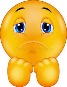 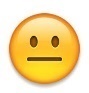 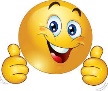 1°) Pour pratiquer le badminton et intégrer le CLE, penses-tu avoir suffisamment acquis de compétences ? Une compétence est un outil qui va te permettre de réaliser certaines choses exemples : j’utilise la bonne prise de raquette en fonction du coup que je fais… (Gauche : « Je n’ai pas vraiment de compétences mais j’aime bien le badminton », droite « J’ai de nombreuses compétences physiques et techniques pour intégrer le CLE. »)2°) Comment estimes-tu ton niveau de plaisir quand tu pratiques le badminton à l’entraînement ? (Gauche :  Je n’aime pas m’entraîner je préfère faire des matchs. », Droite : « J’aime progresser et me donner à fond dans les exercices. »)3°) Comment estime-tu ton niveau de plaisir quand tu pratiques le badminton en compétition ? (Gauche : « La compétition ça me fait peur très souvent. », droite : « La compétition c’est génial ! J’adore ça… »)4°) Lorsqu’arrive un entraînement, te sens tu naturellement ultra-motivé ou est ce qu’il faut que tu mettes beaucoup de volonté ? (Gauche : « Si mes parents ne me disent pas d’y aller alors je préfère rester à la maison ou jouer avec mes copains », droite : « Chouette ! Il y a entraînement vite ma raquette, mes chaussures et ma gourde. »)5°) Quand arrive une compétition, te sens tu naturellement Ultra-Motivé ou est ce qu’il faut que tu mettes beaucoup de volonté pour aller sur la compétition ? (Gauche : « Si mon entraîneur ne m’inscrit pas alors tant mieux, droite : « Je regarde mon agenda : super compétition tout le week-end ! »6°) Est-ce que tu sais pourquoi tu pratiques le badminton et peux tu lister tout ce qui fait, qu’aujourd’hui, la pratique du badminton est importante pour toi dans ta vie ? (Gauche : « Pfff bonne question… je ne sais pas vraiment ! » droite : « Pas de soucis je peux donner les raisons essentielles pour lesquelles je pratique le badminton et en quoi celui-ci correspond tout à fait à ce qui est important pour moi dans la vie.Questions diverses :7°) Le Bad c’est pour moiUne autre activité sportive en complément après une autre activité que je pratique                         Une Véritable PassionUne façon de se défoulerJuste un sportAller le plus haut possible en aynt comme objectif le Pôle Espoir, Equipe de France etc…8°) Mon idole au badminton, ressembler à quel joueur ………………………………………………………………….9°) Quelle tactique souhaites-tu mettre en place généralement lorsque tu joues en simple ?10°) Objectifs pour la saison 2022-2023 ? .………………………………………………………………………………………………………………………………………….…………………………………………………………………………………………………………………………………………………………………………………………………………………………………………………………………………………………11° Objectifs dans le bad ? ………………………………………………………………………………………………………………………………………………………………………………………………………………………………………………………………………………………………………………………………………………………………………………………………………………………………………Dernière partie : Lettre de MotivationDans cette lettre, tu peux y mettre ce que tu veux… Comment tu te vois comme joueur de badminton ? ce que tu aimes faire au badminton ? pourquoi tu fais du badminton ? Les choses classiques : nom, prénom âges combien d’année de badminton, tu joues où ? Pour quelles raisons souhaites-tu intégrer le CLE ? .... Bref, tout ce qui va nous permettre de nous dire : ce joueur il est super intéressant, on veut le voir en Septembre.